Core Course Syllabus – Fall 2021Professor’s Contact Information________________________________________________________________COVID-19 Guidelines and ResourcesThe following guidelines and resources outline expectations for students and instructors of record during the Fall 2021 semester.Instructor ResourcesSyllabi Language for Faculty: Masks and VaccinationsFor faculty who would like to include information in your syllabus about the university’s policy on masks and vaccinations, you may use the developed language shown below.  The inclusion of this language in your syllabus is not required and is at the discretion of the instructor of record.  Please remember that Texas Governor Greg Abbott’s Executive Order GA-38 prohibits us from mandating vaccines and face coverings for UT Dallas employees, students and members of the public on our campus. However, we strongly encourage all Comets to get vaccinated and wear face coverings as recommended by the CDC. The University of Texas at Dallas (UT Dallas) will continue to share more information and guidance as we get closer to the fall semester.Classroom Safety and COVID-19 To help preserve the University’s in-person learning environment, UT Dallas recommends the following:Adhere to the University’s CDC Updated Guidelines issued on July 30, 2021.  All Comets are strongly encouraged to wear face coverings indoors regardless of vaccination status.  Please note this represents a change in the campus guidance issued on May 20, 2021.Accommodations for Students Who Miss Class for Reasons Unrelated to COVID-19 Individual faculty maintain their discretion on whether and how to accommodate student absences unrelated to COVID-19.  
Accommodations for Students Who Must Isolate or Quarantine Due to COVID-19 To keep the UT Dallas community as safe as possible, the University requires students who test positive for COVID-19 or who are close contacts as determined by the campus contact tracing program to isolate or quarantine as applicable. Faculty will be notified by the Dean of Students' Office if a student in their class has been required to isolate (positive case) or quarantine (exposed). Faculty must make lectures available for those students during the period the students must isolate or quarantine. Faculty who need assistance with providing these students access to course content can contact the eLearning Team at elearning@utdallas.edu. Faculty have the discretion to set an attendance policy for their in-person meetings, but the absences due to COVID-19 cannot be counted against an isolated or quarantined student.  Verifying COVID-19 Isolations or Quarantines Students need to self-report COVID-19 positive results or exposures via an online form so that university campus tracers can verify, record, and take necessary campus precautions. When faculty are notified by students rather than by the Dean of Students' Office that the students are isolating or quarantining, the faculty should remind students to self-report via the form; students should not attend class until cleared by campus tracers.   Vaccinations are widely available, free and not billed to health insurance. The vaccine will help protect against the transmission of the virus to others and reduce serious symptoms in those who are vaccinated. You are encouraged to get a COVID-19 vaccine and register your vaccination status through the voluntary vaccine report form. Proactive Community Testing remains an important part of the university’s efforts to protect our community. Tests are fast and free.  Please check the Comets United webpage for additional information. Student Safety remains an important part of the UT Dallas’ efforts to protect our community.  All students will adhere to the Comet Commitment.  Unvaccinated Comets will be expected to complete the mandatory  Required Daily Health Screening.  Those students who do not comply will be referred to the Office of Community Standards and Conduct for disciplinary action under the Student Code of Conduct – UTSP5003.  All students are encouraged to read the Recommendations for Students Returning to Campus issued on August 2, 2021. Visit Comets United webpage to obtain the latest information on the University’s guidance and resources for campus health and safety.Previous Campus Communications: a list of university announcements made in 2020-2021.Registrar's Intranet: please log in with your UTD NetID and password to access this site. Information that faculty need about grading, scheduling, and other essential aspects of our responsibilities related to teaching are made available and updated regularly in the Registrar's Intranet. This source of information can only be accessed by logging in with your UTD NetID and password. Many important faculty questions are answered here, and this is information that faculty members are expected to know and understand.FERPA Guidelines: you will be asked to log in before you access the FERPA Guidelines webpage on the Registrar's Intranet. If faculty have additional questions about FERPA guidance, please contact the Office of the Registrar at records@utdallas.edu for the proper student consent forms and further instructions.Honorlock: Online proctoring tool will be available for fully online courses and for classes with enrolled international students who are not yet in the United States.UT System Resources for Creating Accessible Course Content: designed to assist faculty with developing course contentStudent ResourcesStudents who have tested positive for COVID-19 or may have been exposed should not attend class in person and should instead follow required disclosure notifications as posted on the university’s website (see "What should I do if I become sick?")  COVID-19 ResourcesComets United webpage: check frequentlyFAQ: check out the FAQs and reach out to your instructor or academic advisor if answers are not includedStudent Resources: a variety of resources are available to help students to obtain counseling, health care, and academic support.General Core Area 070 Government/Political ScienceDescription: 	Courses in this category focus on consideration of the Constitution of the United States and the constitutions of the states, with special emphasis on that of Texas. Courses involve the analysis of governmental institutions, political behavior, civic engagement, and their political and philosophical foundations.  Objectives:	Critical Thinking (CT)–to include creative thinking, innovation, inquiry, and analysis, evaluation, and synthesis of informationCommunication (COM)–to include effective development, interpretation, and expression of ideas through written, oral, and visual communicationSocial Responsibility (SR)–to include intercultural competence, knowledge of civic responsibility, and the ability to engage effectively in regional, national, and global communities Personal Responsibility (PR)–to include the ability to connect choices, actions, and consequences to ethical decision-makingGeneral Course InformationAssignments & Academic Calendar[Topics, Reading Assignments, Due Dates, Exam DatesInsert Exam Date(s), Time(s)The descriptions and timelines contained in this syllabus are subject to change at the discretion of the Professor. 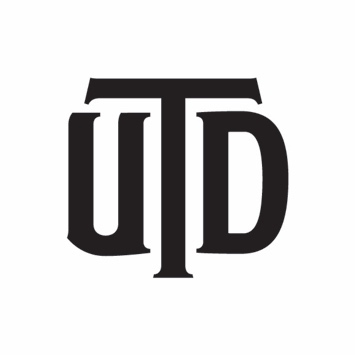 CourseInsert Course Prefix, Number, Section HereCourse TitleInsert Course Title HereProfessorInsert Professor's Name HereTermInsert Beginning & Ending Dates OR Semester & Year HereMeetingsInsert Times, Days of Week.  Location OptionalOffice PhonePrimary Contact Phone NumberOther PhoneOptional Phone Contact NumberOffice LocationOffice or Other Meeting Location for ConsultationEmail AddressOffice HoursState time/day and how office hours will be held, e.g., BlackBoard Collaborate or MS Teams (add appropriate links) and/or optional phone call; please ensure student's identity in adherence to FERPAOther InformationInsert any other information you'd like to include, such as "I don't read eLearning mail"Pre-requisites, Co-requisites, & other restrictionsInsert any restrictions on enrollment, including prior knowledge or required skillCourse DescriptionLearning OutcomesList Student Learning Outcomes or other course objectives here.Required Texts & MaterialsSuggested Texts, Readings, & MaterialsInsert Week Number OR Range of Dates for weekInsert topics, assignments, etc.  If you copy/paste, your formatting may not work correctly.Course PoliciesCourse PoliciesClass MaterialsThe instructor may provide class materials that will be made available to all students registered for this class as they are intended to supplement the classroom experience. These materials may be downloaded during the course, however, these materials are for registered students' use only. Classroom materials may not be reproduced or shared with those not in class, or uploaded to other online environments except to implement an approved Office of Student AccessAbility accommodation. Failure to comply with these University requirements is a violation of the Student Code of Conduct.The instructor may provide class materials that will be made available to all students registered for this class as they are intended to supplement the classroom experience. These materials may be downloaded during the course, however, these materials are for registered students' use only. Classroom materials may not be reproduced or shared with those not in class, or uploaded to other online environments except to implement an approved Office of Student AccessAbility accommodation. Failure to comply with these University requirements is a violation of the Student Code of Conduct.Classroom Conduct Requirements Related to Public Health MeasuresUT Dallas will follow the public health and safety guidelines put forth by the Centers for Disease Control and Prevention (CDC), the Texas Department of State Health Services (DSHS), and local public health agencies that are in effect at that time during the Fall 2021 semester to the extent allowed by state governance. Texas Governor Greg Abbott’s Executive Order GA-38 prohibits us from mandating vaccines and face coverings for UT Dallas employees, students, and members of the public on campus. However, we strongly encourage all Comets to get vaccinated and wear face coverings as recommended by the CDC. Check the Comets United: Latest Updates webpage for the latest guidance on the University’s public health measures. Comets are expected to carry out Student Safety protocols in adherence to the Comet Commitment. Unvaccinated Comets will be expected to complete the Required Daily Health Screening.  Those students who do not comply will be referred to the Office of Community Standards and Conduct for disciplinary action under the Student Code of Conduct – UTSP5003.UT Dallas will follow the public health and safety guidelines put forth by the Centers for Disease Control and Prevention (CDC), the Texas Department of State Health Services (DSHS), and local public health agencies that are in effect at that time during the Fall 2021 semester to the extent allowed by state governance. Texas Governor Greg Abbott’s Executive Order GA-38 prohibits us from mandating vaccines and face coverings for UT Dallas employees, students, and members of the public on campus. However, we strongly encourage all Comets to get vaccinated and wear face coverings as recommended by the CDC. Check the Comets United: Latest Updates webpage for the latest guidance on the University’s public health measures. Comets are expected to carry out Student Safety protocols in adherence to the Comet Commitment. Unvaccinated Comets will be expected to complete the Required Daily Health Screening.  Those students who do not comply will be referred to the Office of Community Standards and Conduct for disciplinary action under the Student Code of Conduct – UTSP5003.Class AttendanceThe University’s attendance policy requirement is that individual faculty set their course attendance requirements. Regular and punctual class attendance is expected. Students who fail to attend class regularly are inviting scholastic difficulty. In some courses, instructors may have special attendance requirements; these should be made known to students during the first week of classes.  Faculty have the discretion to set an attendance policy for their in-person meetings, but the absences due to COVID-19 cannot be counted against a quarantined student.The University’s attendance policy requirement is that individual faculty set their course attendance requirements. Regular and punctual class attendance is expected. Students who fail to attend class regularly are inviting scholastic difficulty. In some courses, instructors may have special attendance requirements; these should be made known to students during the first week of classes.  Faculty have the discretion to set an attendance policy for their in-person meetings, but the absences due to COVID-19 cannot be counted against a quarantined student.Class ParticipationRegular class participation is expected. Students who fail to participate in class regularly are inviting scholastic difficulty. A portion of the grade for this course is directly tied to your participation in this class. It also includes engaging in group or other activities during class that solicit your feedback on homework assignments, readings, or materials covered in the lectures (and/or labs). Class participation is documented by faculty.  Successful participation is defined as consistently adhering to University requirements, as presented in this syllabus. Failure to comply with these University requirements is a violation of the Student Code of Conduct.  Regular class participation is expected. Students who fail to participate in class regularly are inviting scholastic difficulty. A portion of the grade for this course is directly tied to your participation in this class. It also includes engaging in group or other activities during class that solicit your feedback on homework assignments, readings, or materials covered in the lectures (and/or labs). Class participation is documented by faculty.  Successful participation is defined as consistently adhering to University requirements, as presented in this syllabus. Failure to comply with these University requirements is a violation of the Student Code of Conduct.  Class RecordingsStudents are expected to follow appropriate University policies and maintain the security of passwords used to access recorded lectures. Unless the Office of Student AccessAbility has approved the student to record the instruction, students are expressly prohibited from recording any part of this course. Recordings may not be published, reproduced, or shared with those not in the class, or uploaded to other online environments except to implement an approved Office of Student AccessAbility accommodation. Failure to comply with these University requirements is a violation of the Student Code of Conduct.NOTE: if the instructor records any part of the course, then the instructor will need to add the following syllabus statement:   The instructor may record meetings of this course. These recordings will be made available to all students registered for this class if the intent is to supplement the classroom experience. If the instructor or a UTD school/department/office plans any other uses for the recordings, consent of the students identifiable in the recordings is required prior to such use unless an exception is allowed by law.Students are expected to follow appropriate University policies and maintain the security of passwords used to access recorded lectures. Unless the Office of Student AccessAbility has approved the student to record the instruction, students are expressly prohibited from recording any part of this course. Recordings may not be published, reproduced, or shared with those not in the class, or uploaded to other online environments except to implement an approved Office of Student AccessAbility accommodation. Failure to comply with these University requirements is a violation of the Student Code of Conduct.NOTE: if the instructor records any part of the course, then the instructor will need to add the following syllabus statement:   The instructor may record meetings of this course. These recordings will be made available to all students registered for this class if the intent is to supplement the classroom experience. If the instructor or a UTD school/department/office plans any other uses for the recordings, consent of the students identifiable in the recordings is required prior to such use unless an exception is allowed by law.Grading (credit) CriteriaDetail your grading methods, grade scale, percentages, etc.Detail your grading methods, grade scale, percentages, etc.Make-up ExamsExtra CreditLate WorkSpecial AssignmentsClassroom CitizenshipComet CreedThis creed was voted on by the UT Dallas student body in 2014. It is a standard that Comets choose to live by and encourage others to do the same:“As a Comet, I pledge honesty, integrity, and service in all that I do.”This creed was voted on by the UT Dallas student body in 2014. It is a standard that Comets choose to live by and encourage others to do the same:“As a Comet, I pledge honesty, integrity, and service in all that I do.”Academic Support ResourcesThe information contained in the following link lists the University’s academic support resources for all students. Please go to http://go.utdallas.edu/academic-support-resources.The information contained in the following link lists the University’s academic support resources for all students. Please go to http://go.utdallas.edu/academic-support-resources.UT Dallas Syllabus Policies and ProceduresThe information contained in the following link constitutes the University’s policies and procedures segment of the course syllabus. Please review the sections regarding the credit/no credit grading option and withdrawal from class.Please go to http://go.utdallas.edu/syllabus-policies for these policies.The information contained in the following link constitutes the University’s policies and procedures segment of the course syllabus. Please review the sections regarding the credit/no credit grading option and withdrawal from class.Please go to http://go.utdallas.edu/syllabus-policies for these policies.